					heHe  is  .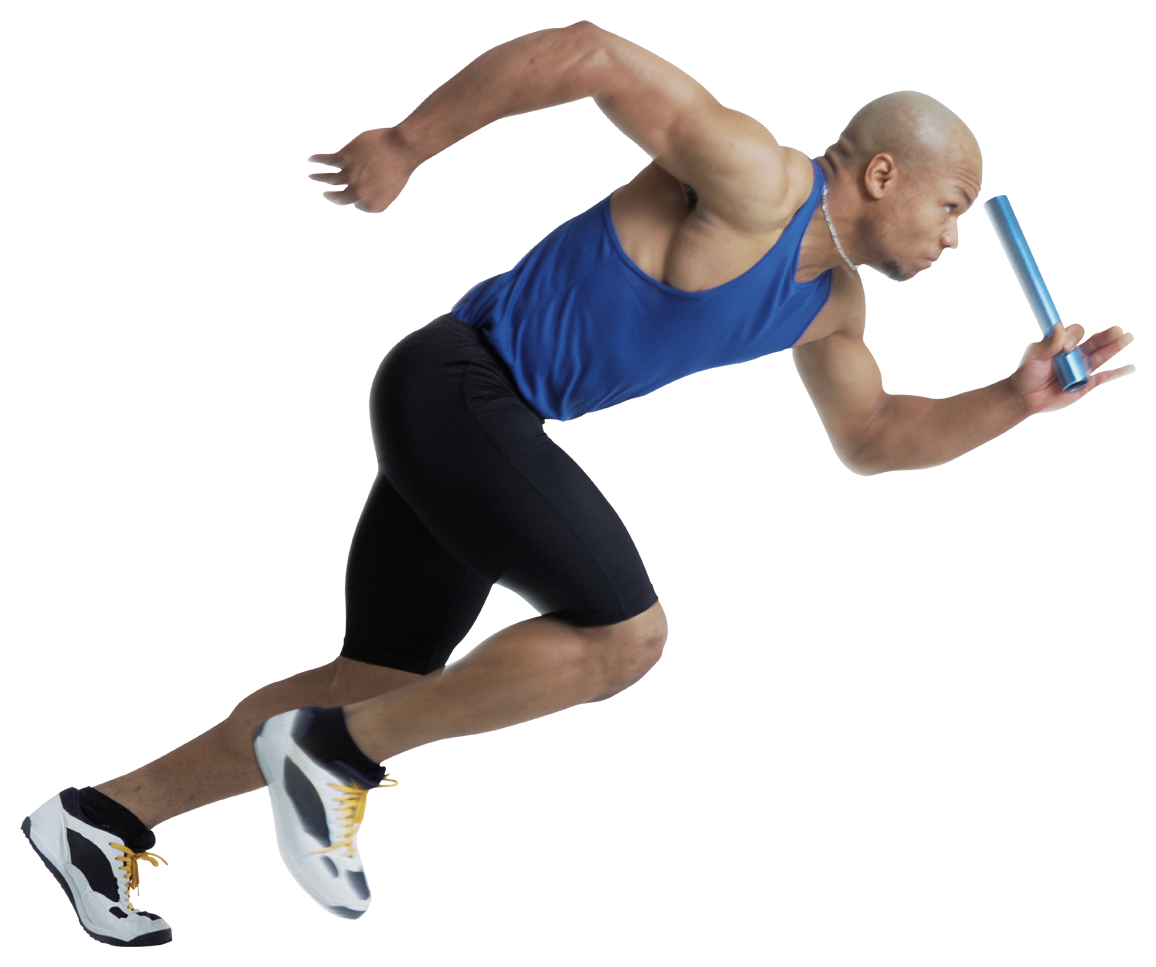 He  is  .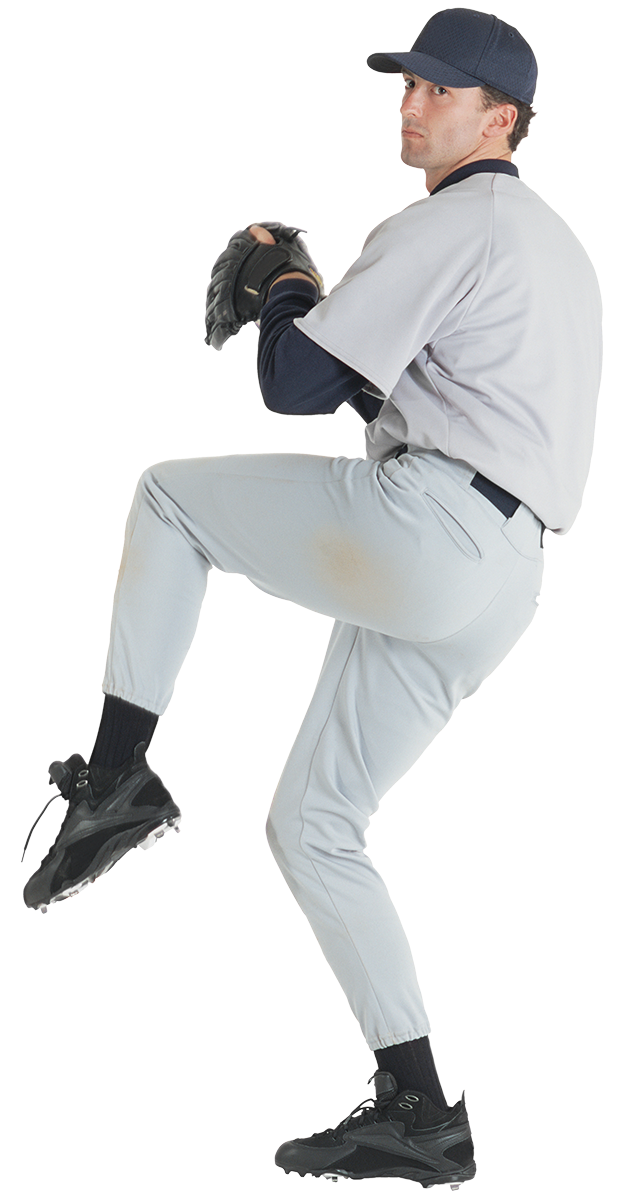 He  is  .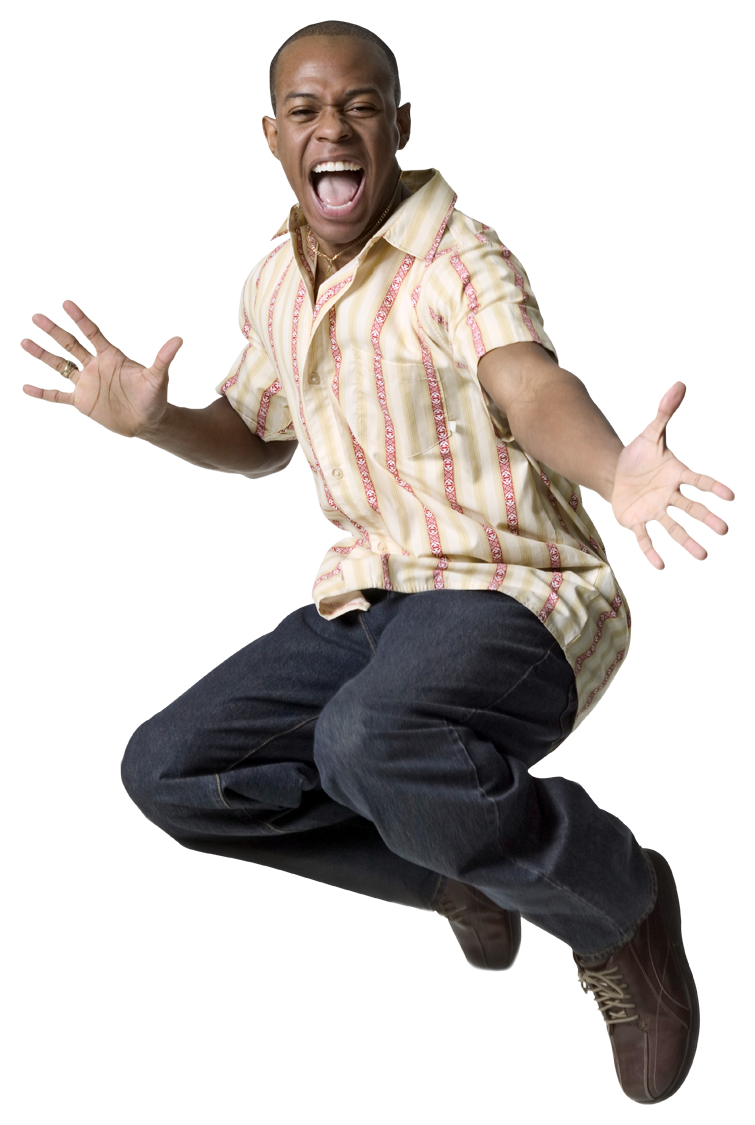 He  is  .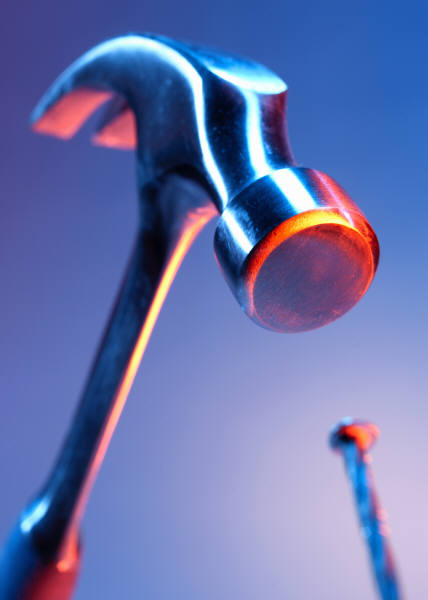 